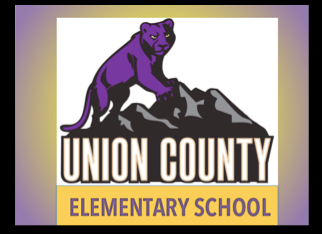 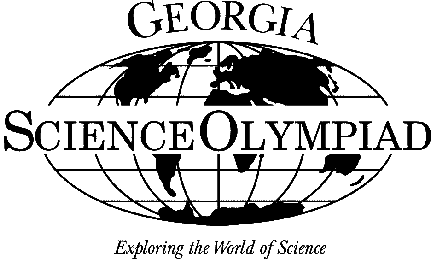 Union County Elementary will be participating in the Northeast Georgia Science Olympiad for Elementary Schools.  Anyone interested in participating is welcomed!  In order to provide parents and/or guardians with adequate information, we will have a parent meeting on November 16.  At this meeting, we will further explain what the Science Olympiad is, what the event challenges look like, the dates for practices, and the competition dates.  In order to better accommodate you, we will be having one meeting at 10:00am and another at 6:00pm on November 16.Practices will begin in January and go through the beginning of March.  Practices will start immediately after school and end at 5:15pm.  At this time, your child will need to be picked up by a parent/guardian or other authorized individual as listed on power-school.  Your child will be given a free snack after school.The Science Olympiad consists of 18 pre-determined events.  Each of the 18 events/challenges requires at least 2 team members.  Listed below are the 18 challenges for 2016 and brief descriptions of each.  There must be a willingness to participate in at least 3 challenges.  Check the box of each event in which your child would feel comfortable participating in and return to school no later than November 20, 2015.   We realize how hectic December is, so we want these turned in early.  Elementary Science Olympiad at UCES will begin practices January 5.We will have 5 competitions with Towns County to determine winners for each event.  UCES Olympiad season will end on March 7, 2015 (after our final competition with Towns County).  After this competition, the coaches will meet to select 20 students from grades 3-5 who will compete at the district level in the Northeast Georgia Science Olympiad for Elementary Schools.  These students will be selected from those who practiced and competed during our UCES Olympiad season.Please indicate that you have completed the list below:_______ I have attended the parent meeting and/or read the information online._______ I have indicated at least 3 events my child is willing to compete in as listed above._______I understand that my child will be unable to participate in ESO if I am late for pick-up 	from practices or competitions (after 2 tardies).Student’s Name: 	________________________________________________Teacher’s Name: 	________________________________________________Parent/ Guardian:	________________________________________________			(Print)Parent/Guardian: 	_________________________________________________		(Signature)EventDescriptionWillingnessStraw Bridge Building50 straws/ 1 meter masking tape/ holds most weightNo Bones About ItIdentify various bones and answer questions Wildlife SafariIdentify various food chains, ecosystems, and/or energy pyramidsDon't Bug MeIdentify living, preserved, or pictures of insectsElements, Compounds, & MixturesIdentify which is whichGrasp a GraphGraph interpretation & constructionBarge BuildingBuild a barge sturdy enough to hold the most cargoMystery ArchitectureBuild tallest, most stable tower from unknown materials along with tennis ball, scissors, ruler, and pliersPaper RocketsBuild and fly paper rocket; materials providedRock HoundMust identify various rocks and mineralsSave Our EarthQuiz over environmental problems; labsSimple MachinesIdentify, build, and use simple machinesStarry, Starry NightIdentify constellations, planets, & other thingsStraw Egg DropBuild device of straws to prevent egg breakageStraw TowerBuild strongest, tallest tower/ 1 meter tapeWater RocketsBuild and launch 2 -liter rocket for max. timeWeather or NotMeteorological terms, techniques, and events. Which Way is North?Navigate state road map; math and map skills  